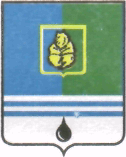 ПОСТАНОВЛЕНИЕАДМИНИСТРАЦИИ ГОРОДА КОГАЛЫМАХанты-Мансийского автономного округа - ЮгрыО внесении дополненияв постановление Администрациигорода Когалыма от 25.12.2015 №3776В соответствии со статьями 153, 154, 156 Жилищного кодекса Российской Федерации, частью 9 статьи 12 Федерального закона Российской Федерации от 29.06.2015 №176-ФЗ «О внесении изменений в Жилищный кодекс Российской Федерации и отдельные законодательные акты Российской Федерации», решением Думы города Когалыма от 28.01.2014 №389-ГД «Об утверждении порядка установления размера платы за содержание жилого помещения муниципального жилищного фонда города Когалыма»:1. Постановление Администрации города Когалыма от 25.12.2015 №3776 «Об установлении размера платы за содержание жилого помещения муниципального жилищного фонда города Когалыма» дополнить приложением 3 согласно приложению к настоящему постановлению.2. Управлению экономики Администрации города Когалыма (Е.Г.Загорской) направить в юридическое управление текст постановления и  приложение к нему, его реквизиты, сведения об источнике официального опубликования в порядке и в сроки, предусмотренные распоряжением Администрации города Когалыма от 19.06.2013 №149-р «О мерах по формированию регистра муниципальных нормативных правовых актов Ханты-Мансийского автономного округа - Югры» для дальнейшего направления в Управление государственной регистрации нормативных правовых актов Аппарата Губернатора Ханты-Мансийского автономного округа - Югры.3. Опубликовать настоящее постановление и приложение к нему в газете «Когалымский вестник» и разместить на официальном сайте Администрации города Когалыма в информационно-телекоммуникационной сети «Интернет» (www.admkogalym.ru).4. Контроль за выполнением постановления возложить на заместителя главы города Когалыма Т.И.Черных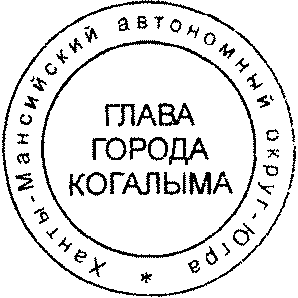 Глава города Когалыма						Н.Н.ПальчиковПриложение к постановлению Администрации города Когалымаот 22.02.2017 №365Размер платы за содержание жилого помещениямуниципального жилищного фонда города Когалыма* включает в себя плату за услуги, работы по управлению многоквартирным домом, за содержание общего имущества в многоквартирном доме, за холодную воду, горячую воду, электрическую энергию, потребляемые при содержании общего имущества в многоквартирном доме.____________________________От«22»февраля2017г.№365№п/пКатегория и тип жилого помещенияРазмер платы*,руб./м2 в месяц1231.Трёхэтажные многоквартирные жилые дома в капитальном исполнении с местами общего пользования с центральной канализацией с АИТП с детской площадкой и наружным освещением38,96